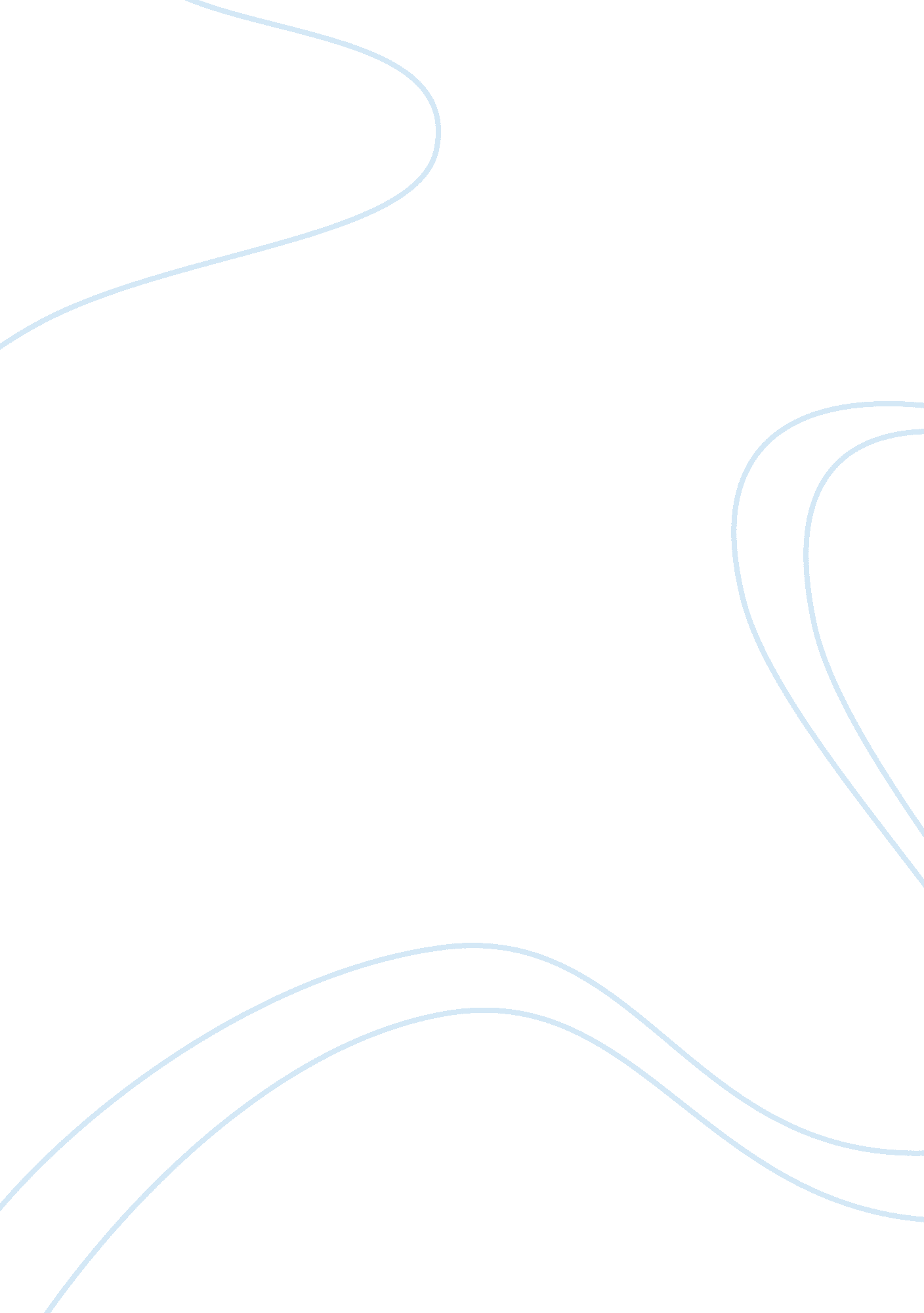 Abstract the process in which business, corporations,Literature, Russian Literature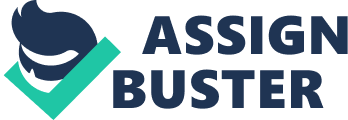 AbstractThis essay discusses the anti-globalization movement that began with the large-scale demonstration. Outlining the ways in which the anti-globalization movement is opposed to economic globalization. This essay discusses some arguments in support of globalization. Globalization is the process in which business, corporations, individuals expand in an international scale. Globalization has empowered monetary advancement, social and political impact. Though globalization is advantageous to the individuals who have worldwide systems while others are barred. The counter globalization development surveys the importance of globalization. There are monetary and political issues with globalization that has prompted hostile to globalization development. Globalization affects economic and political development at large scaleGlobalization is avoidable and is not a means of egress for all. There are many people involved in the anti-globalization movement from different religion, cast, group and culture to highlight the issue of economics and politics with globalization. The procedure in which exchange advancement, privatization, and universal back are contemplated guided by money-related premium is known as monetary globalization. Globalization influences laborers as they need to move or move to discover occupations as there is the development of generation to financially savvy destinations because of globalization. The energy of globalization has constrained the country to settle on the power of a choice-influencing state. Globalization is essential for majority rules system. Western lifestyle is spread by a popular government. It conveys more affordable products to rich nations from abroad. It additionally gives them the chance to put resources into high development enterprises. The counter globalization improvement is an advancement that articles to monetary globalization. The activists in this advancement upbraid for the most part, multinational organizations of having wild political power, budgetary markets. As far as possible gives the associations and the mechanical pioneers the capacity to extend the example for their own specific leverage. Thusly, their monetary points of interest will be of prime hugeness amid the time spent globalization. Globalization has, as it were, influenced the environmental factors as it has extended the level of an overall temperature adjustment, fatigue in the ozone layer, the rising in the sea level and diminishing in the water supply as it is liable to growing gauge of transportation, age (Lambrick, 2017). Globalization has its advantages and disadvantages. The individuals who bolster globalization conceives that globalization could help expel destitution and joblessness. As there is a development of generation, specialists move from place to place to improve their aptitudes. However, such developments cause enthusiastic, money related and social issues. Though, in help of globalization it causes the general population to accomplish their objectives and make them mindful how life functions crosswise over fringes through access to thoughts and innovation. Thriving is made by guaranteeing effectiveness and wastefulness squander the ability of individuals along these lines, globalization is an approach to enhance the human experience. Hence, globalization is great just for individuals with material and social terms and not useful for poor nations. Mike Moore in his speech says, “ Nobody is a racist, or an ultra-nationalist, or a protectionist when their child is sick. They want the best this world has to offer, and why not?” (Graham, J, 2017, p 2-1) in his speech, the best world is referred as the one that gives the best possible solution to issues in globalization. Yes, I agree with the opposition as globalization challenged many criteria of life such as equality, environmental protection, democracy, and cultural diversity. These changes have been done with the help of opposition of anti-globalization movement to economic globalization. Globalization is based on the economic interests of the only number of people or small group, still, it affects everyone in the world. In the process of economic globalization equality, diversity, environment, and democracy all are at risk. Free market economy and labor force are required by globalization for its smooth processing. These are used by global decision makers. If they do not participate in this process the economies are negatively affected. Therefore, economic globalization doesn’t seem a good process. Globalization has affected everyone differently. While it is also said to unite countries, it has increased the gap between rich and poor by helping the wealthy people of the society. Many smaller firms and companies have seen the fall due to globalization. 